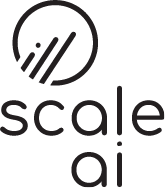 Project Submission TemplateStep 1: Initial Project Definition & EligibilityVersion: 2019-04-26ContentsInitial project definition 	P. 1Eligibility assessment 	P. 41. Initial Project Definition1.1 Identification1.2 ParticipantsOrganizationsList all organizations involved in the project, add more rows if needed.ContactsProvide at least one contact per organization listed above, add more rows if needed.1.3 PurposeBriefly describe the project’s purpose (maximum of 100 words per answer).1.4 Expected ImpactsHighlight expected project impacts (maximum of 100 words per answer).1.5 TimelineProject management milestonesProvide expected completion dates for the following project milestones.Project deliverable milestonesList project deliverables and their planned delivery date add more rows if needed.1.6 Financial Summary Provide a high-level estimate of project costs (C$ in thousands), including expected funding.2. Eligibility Assessment2.1 Eligibility CriteriaBriefly indicate why the project is eligible to receive funding (maximum of 100 words per answer).Project Name[…]Summary[Short, publicly shareable description of the project]Submitted By[Provide the name and organization of a day-to-day contact for the project]Submission Date[YYYY-MM-DD]Organization 
NameOrganization 
TypeOrganization 
SizeHQ in QuébecSCALE AI 
MemberContribution to the project[…][Private Sector, Not-for-profit, Academic/Research Institution, Government][Nb of employees, Yearly Revenues][Yes or No][Yes or No][Service Provider, Adopter, Supplier, Customer, Investor]Contact NameTitleOrganizationEmailPhone[…][…][…][…][…]Context[Describe the current situation]Goals[What opportunity/challenge is the project addressing?]Proposed solution[How will AI-related solutions be applied?]Scope[What will the project deliver? Indicate tangible work packages, technology, etc.]For participants[Describe business impacts for the project’s participants]For SMEs[Describe project impacts for SMEs]For the ecosystem[Describe project impacts to the supercluster ecosystem]For Canada & beyond[Describe project impacts beyond the supercluster ecosystem]Eligibility confirmation[YYYY-MM-DD]Detailed proposal submission[YYYY-MM-DD]Participants’ organizations approvals[YYYY-MM-DD]Supercluster board approval[YYYY-MM-DD]Project start[YYYY-MM-DD]Project end[YYYY-MM-DD]DeliverableDate[Deliverable, work package, etc.][YYYY-MM-DD]Project costs (C$ in thousands)Participant 1Participant 2Participant 3[...]Total project costsEligible costs in the current fiscal year (April 1st to March 31st)In QCEligible costs in the current fiscal year (April 1st to March 31st)Outside QCEligible costs in the next fiscal year (April 1st to March 31st)In QCEligible costs in the next fiscal year (April 1st to March 31st)Outside QCTotal eligible costsFunding from the superclusterOther public funding (subsidy, funds from any public organization, …)Net funding from participantsIn-scope[Under which program stream does the project fit? How does the project align with SCALE AI’s strategic plan?]Incremental to regular business[How is the project incremental to regular business undertakings?]Multiple participants[How is the project collaborative? Overall, how costs, risks and benefits are shared among the participants?]SMEs’ involvement[How and to what extent does the project involves SMEs?]Readiness[What endorsement have participant CEO/executives provided for the project?]